Проведение в Добрянском муниципальном районе историко-документальной выставки о земляках, внесших вклад в Победу в Великой Отечественной войне.           В период с 22 апреля по 15 мая 2019г в Добрянском муниципальном районе прошла историко-документальная выставка о земляках, внесших вклад в Победу в Великой Отечественной войне (далее-Выставка).      Были определены следующие задачи проведения выставки: побуждение детей к интересу на тему исторических событий, связанных с Великой Отечественной войной, развитие интереса к судьбам земляков, внесших вклад в Победу в Великой Отечественной войне; развитие интереса у детей к изучению истории своей страны, чтению справочной и художественной литературы; воспитание чувства гордости, любви и уважения к своей стране и малой родине;       На Выставке были представлены коллективные работы учащихся общеобразовательных организаций о земляках, внесших вклад в Победу в Великой Отечественной войне. Материалы для выставки представили 12 школьных команд.           В период проведения выставки учителем истории МБОУ «Добрянская СОШ №2» И.А.Калининой проводились экскурсии, на которых были освещены эпизоды событий военных лет, школьникам и посетителям выставки были представлены альбомы с историческими документами, фотографиями той поры. Выставку посетили более 500 человек.           Районная историко-документальная выставка о земляках, внесших вклад в Победу в Великой Отечественной войне, посвященная 74-летию Победы советского народа в Великой Отечественной войне стала эмоциональным откликом учащихся образовательных организаций Добрянского района на события, связанные с событиями военных лет.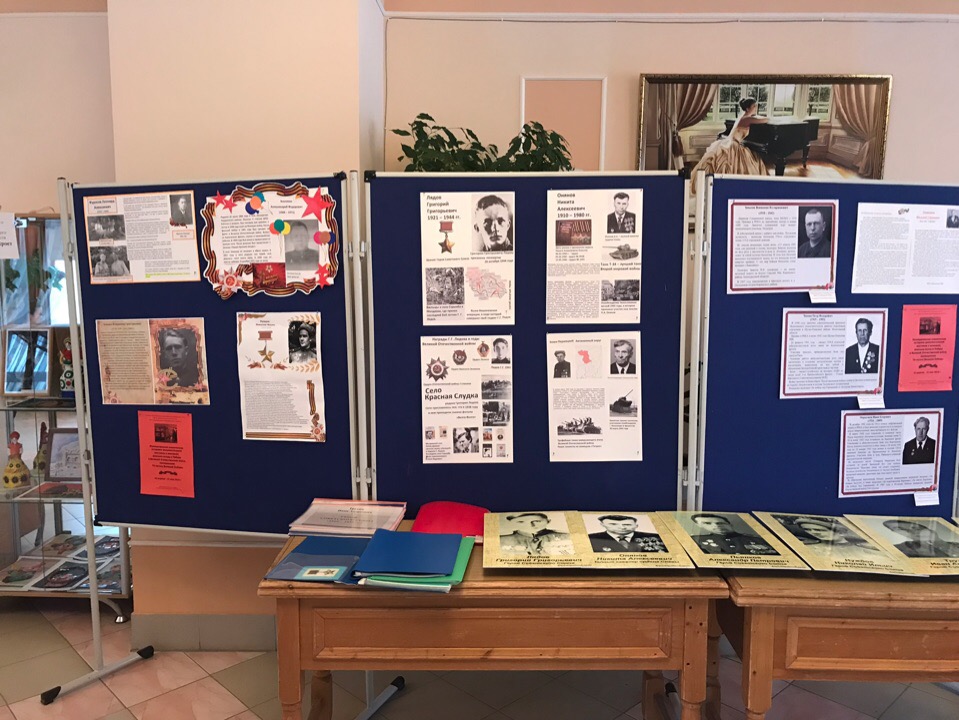 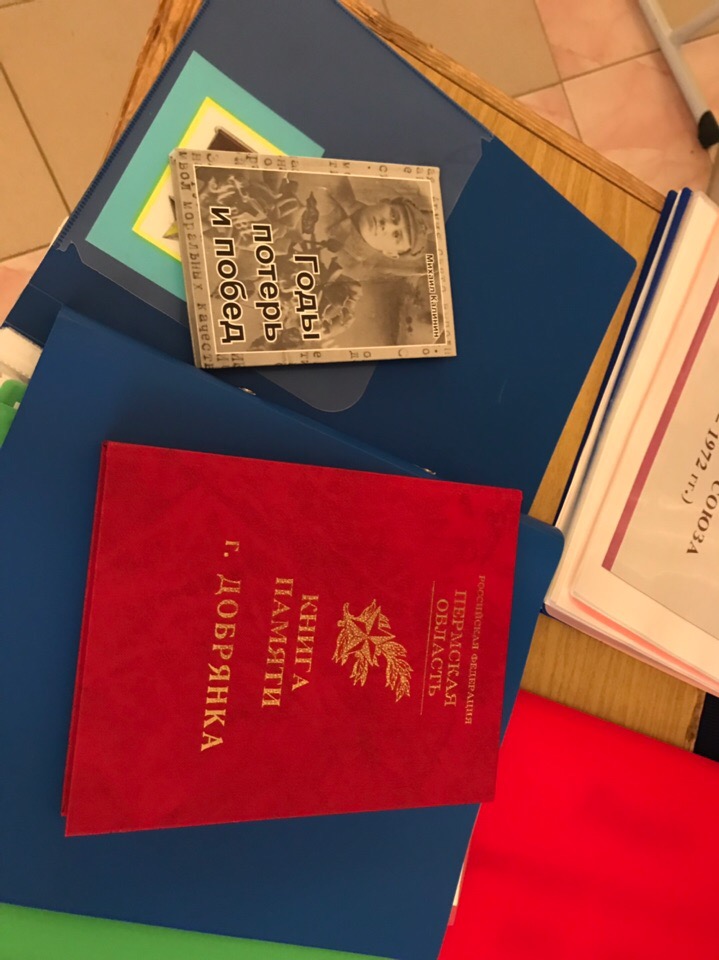 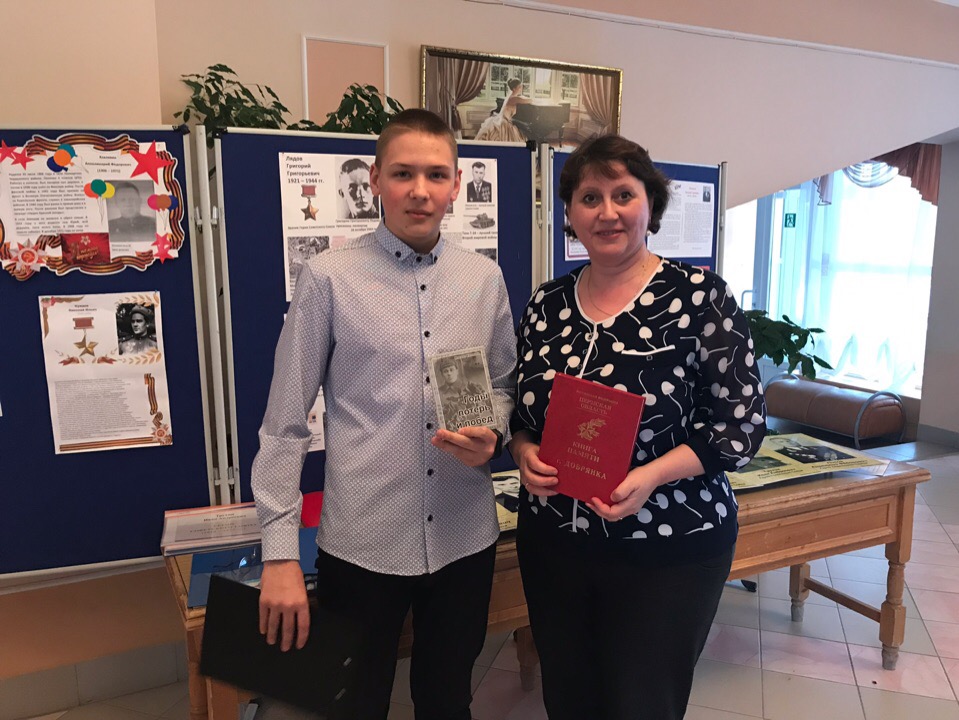 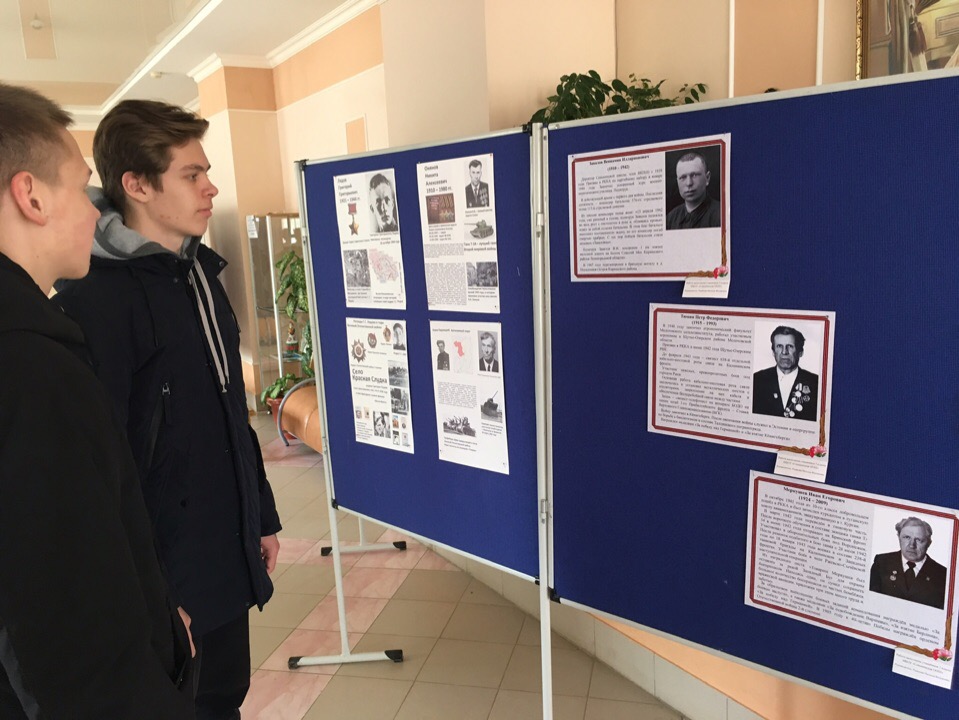 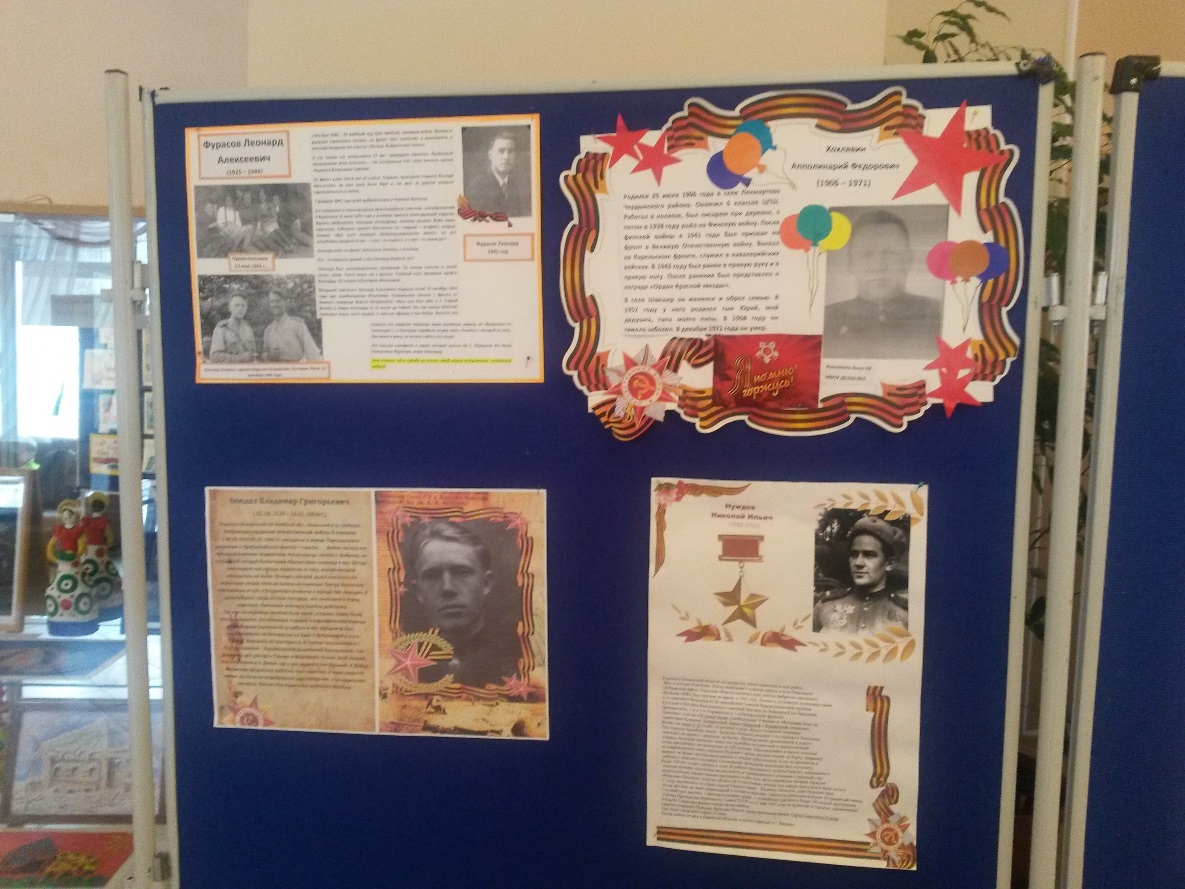 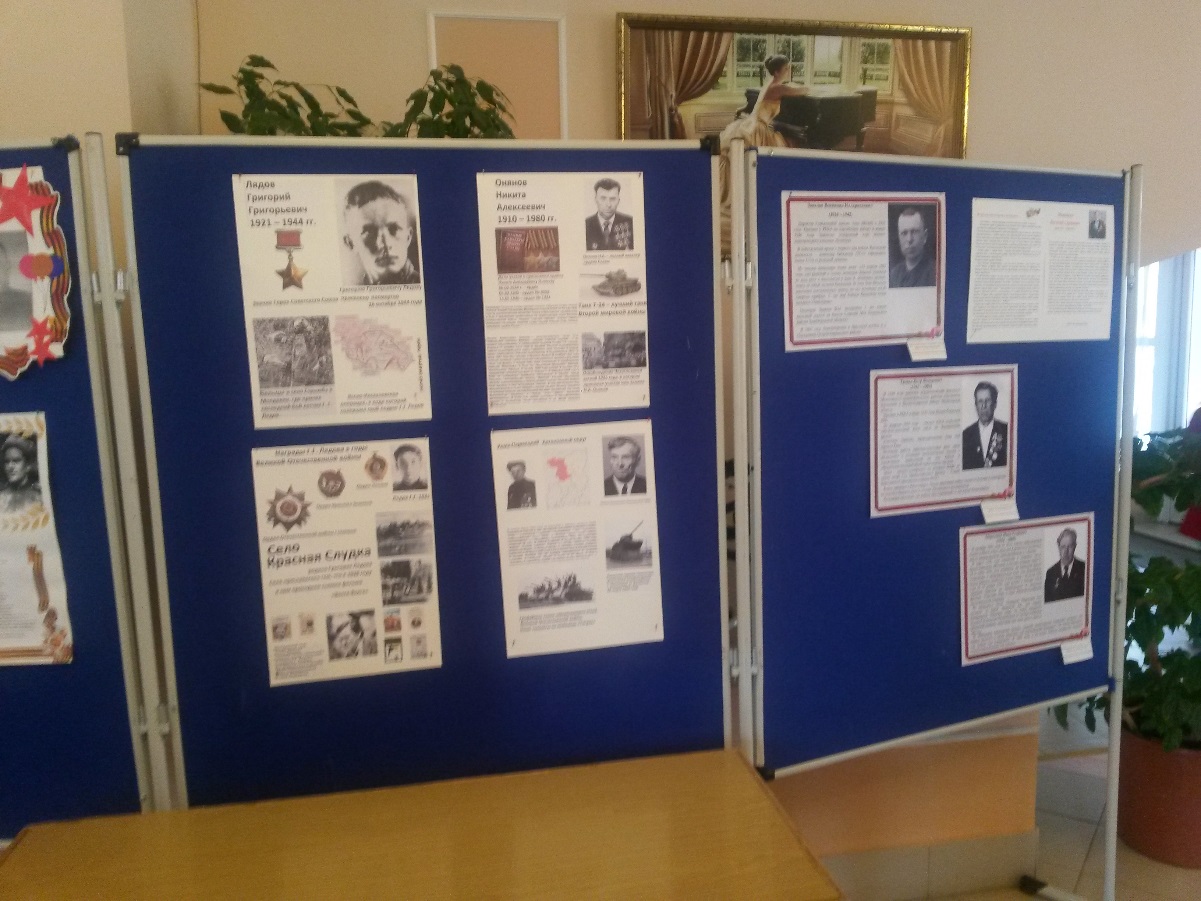 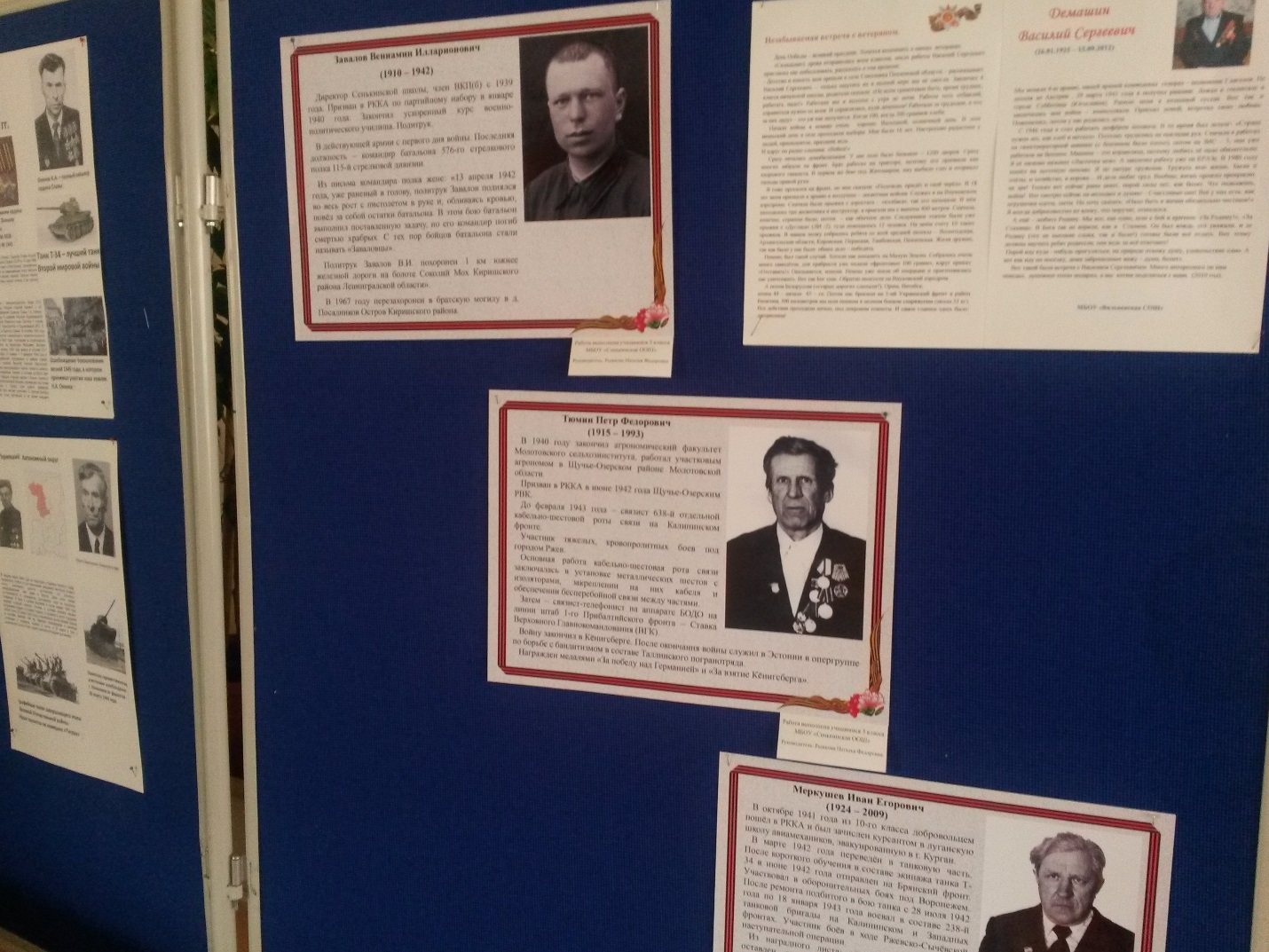 